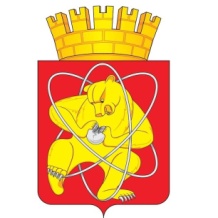 Городской округ«Закрытое административно – территориальное образование  Железногорск Красноярского края»АДМИНИСТРАЦИЯ ЗАТО г. ЖЕЛЕЗНОГОРСКПОСТАНОВЛЕНИЕ03.03.2021                                                                                                   №  457г. ЖелезногорскО внесении изменений в постановление Администрации ЗАТО 
г. Железногорск от 12.02.2021 № 310 «О подготовке и проведении специализированных ярмарок “Масленица” в 2021 году»Руководствуясь Федеральным законом от 06.10.2003 № 131-ФЗ «Об общих принципах организации местного самоуправления в Российской Федерации», Федеральным законом от 28.12.2009 № 381-ФЗ «Об основах государственного регулирования торговой деятельности в Российской Федерации», постановлением Правительства Красноярского края от 11.07.2011 № 403-п 
«Об установлении Порядка организации на территории Красноярского края ярмарок и продажи товаров (выполнения работ, оказания услуг) на них 
и требований к организации продажи товаров (в том числе товаров, подлежащих продаже на ярмарках соответствующих типов и включению в соответствующий перечень) и выполнения работ, оказания услуг на ярмарках на территории Красноярского края», Уставом  ЗАТО Железногорск, постановлением Администрации ЗАТО г. Железногорск  от 19.11.2020 № 2157 «Об утверждении сводного плана организации ярмарок на территории ЗАТО Железногорск 
на 2021 год», ПОСТАНОВЛЯЮ:1. Внести в постановление Администрации ЗАТО г. Железногорск 
от 12.02.2021 № 310 «О подготовке и проведении специализированных ярмарок “ Масленица ” в 2021 году» следующие изменения:В пункте 1 постановления исключить абзацы 2 и 3.В пункте 4 постановления исключить абзацы 2 и 3.Приложение № 1 к постановлению «Порядок организации специализированных ярмарок “Масленица” и предоставления мест для продажи товаров (выполнения работ, оказания услуг) на них в 2021 году» дополнить пунктом 4.5.9. следующего содержания:«4.5.9. Соблюдение порядка использования открытого огня и разведения костров на землях сельскохозяйственного назначения, землях запаса и землях населенных пунктов, утвержденного постановлением Правительства РФ от 16.09.2020 № 1479 “Об утверждении Правил противопожарного режима в Российской Федерации”».В Приложении № 2 к постановлению «План мероприятий по организации специализированных ярмарок “Масленица” и продажи товаров (выполнения работ, оказания услуг) на них» пункты 11,12 изложить в новой редакции:Исключить Приложения № 3, № 4 к постановлению.2. Управлению внутреннего контроля (Е.Н. Панченко) довести до сведения населения настоящее постановление через газету «Город и горожане».3. Отделу общественных связей Администрации ЗАТО г. Железногорск (И.С. Архипова) разместить настоящее постановление на официальном сайте городского округа «Закрытое административно-территориальное образование Железногорск Красноярского края» в информационно-телекоммуникационной сети «Интернет».4. Контроль над выполнением настоящего постановления возложить на заместителя Главы ЗАТО г. Железногорск по социальным вопросам 
Е.А. Карташова.5. Постановление вступает в силу после его официального опубликования.Глава ЗАТО г. Железногорск                                                           И.Г. Куксин11.Организовать учет участников ярмаркив районе площади «Ракушка»14.03.2021Руководитель Управления экономики и планирования  12.Организовать размещение участников ярмарки согласно схеме размещения торговых мест для продажи товаров в месте проведения  специализированной ярмарки «Масленица» и выданным уведомлениям в районе площади «Ракушка»14.03.2021Руководитель Управления экономики и планирования  